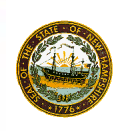 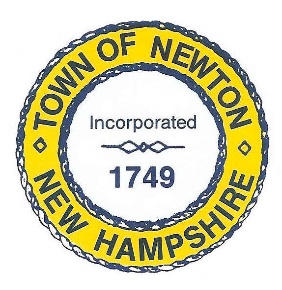     TOWN OF NEWTON, NH     Recreation Commission2 Town Hall RoadNewton, NH 03858Date: August 17, 2020Call to Order - 7:00 pm – this Meeting was a Zoom Call.In attendance – Chairman Rick Faulconer, Vice Chairman Christine Kuzmitski, Selectman Matthew Burrill, Peggy Connors, Vanessa Burrill, and Patricia Masterson (recording minutes). Approval of MinutesVice Chair Kuzmitski made a Motion to approve the Minutes for July 20, 2020, and Ms. Connors seconded the Motion, which was unanimously approved.  (Ms. Connors – aye; Chairman Faulconer – aye; Vice Chair Kuzmitski – aye; Selectman Burrill - aye)Senior Lunches and DinnersVice Chair Kuzmitski reported that there will be no Senior Trip this summer due to COVID19 restrictions. She has worked with Ms. Connors to provide Seniors with lunches or dinners, including locations at Sargent Woods, Packer Meadows and outreach to Town elders. The first location, Sargent Woods, was reached on Saturday, July 18. Despite the heat, 60 people arrived to pick up a dinner or eat it at the outdoor location. Food was provided by Acio’s and included ziti, chicken broccoli and steak bombs. Diane’s Desserts in Newburyport provided dessert. 38 people received wrapped dinners at Packer Meadows on August 11. Outreach to Town Seniors will began this week. Notices were placed on Facebook, the Recreation Commission website and through e-subscribe via the Town website. 35 Seniors will picked up the dinners at the Fire Station.Chairman Faulconer made a Motion to purchase the dinners for Newton Seniors from the Town Warrant Article. The Warrant Article was originally designated for the Senior Summer Trip but due to COVID19 restrictions, the event was cancelled. Town Seniors will pick up the meals on August 26. Selectman Burrill seconded the Motion, which passed unanimously. (Ms. Connors – aye; Chairman Faulconer – aye; Vice Chair Kuzmitski – aye; Selectman Burrill - aye)Recreation Commission August 17, 2020, Minutes, Page 2Greenie Park ProgressSelectman Burrill reported that the playground equipment for Greenie Park has been ordered and will be delivered in October. Mike Pivero will lead the project.Recreation Commission MembersMs. Connors, Member, has been sworn in by the Town Clerk. Lifeguards ReportScott Dole sent a report to the Recreation Commission on the Town Beach and the Lifeguards’ performance. He reported that a new thermometer and a new AED are needed.Chairman Faulconer made a Motion to spend $80 on a new thermometer. Vice Chair Kuzmitski seconded the Motion, which passed unanimously. (Ms. Connors – aye; Chairman Faulconer – aye; Vice Chair Kuzmitski – aye; Selectman Burrill - aye)Chairman Faulconer made a Motion to purchase a new AED for the Lifeguards not to exceed $1100. Vice Chair Kuzmitski seconded the Motion, which passed unanimously. . (Ms. Connors – aye; Chairman Faulconer – aye; Vice Chair Kuzmitski – aye; Selectman Burrill - aye)Ms. Masterson will connect with Mr. Dole to see if the thermometer is needed immediately. Town-wide Yard SaleThe Recreation Commission discussed issues for holding a Town-wide Yard Sale again this year. Selectman Burrill suggested that the event be advertised as a hands-off, social distance event with each yard sale not to exceed 10 people. There was a conflict with the Ravensburger Annual Puzzle Sale last year, so Ms. Connors will call the company to see if they are holding it this year. Suggested dates are October 3 or October 10. The Recreation Commission will determine the date at their next meeting.New Member RequestBrent Mackenzie has sent the Recreation Commission an application to join the Commission. Ms. Masterson will invite him to the next meeting.Trunk or TreatRecreation Commission members will bring creative ideas to the next meeting to determine if and how Trunk or Treat can be held.Recreation Commission August 17, 2020, Minutes, Page 3Drive-in MovieSelectman Burrill suggested that the Commission discuss holding a drive-in movie. The Board of Selectmen would have to approve the event, which would be limited to 100 people. Ms. Masterson will contact the Plaistow Recreation Department to ask how they managed their movie event. She will ask if they had a company that provided a blow-up screen and speakers. A possible date for the event is September 12. Selectman Burrill will call for a special Recreation Commission meeting if votes are needed to go forward with the drive-in movie event.Next MeetingOur next meeting is scheduled for September 14, 2020. AdjournmentChairman Faulconer made a Motion to adjourn the Meeting at 7:45 p.m. Ms. Connors seconded the Motion, which passed unanimously (Ms. Connors – aye; Chairman Faulconer – aye; Vice Chair Kuzmitski – aye; Selectman Burrill – aye) Respectfully Submitted,Patricia Masterson, Secretary, Recreation CommissionPosted on 9/15/2020 Newton Town Hall and Official Town website www.newton-nh.gov.